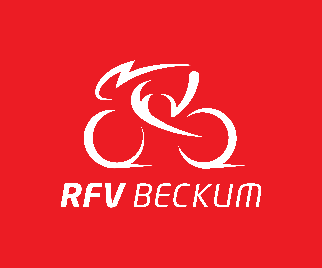 Aufnahmeantrag / Änderungsmeldung      Ich beantrage hiermit die Aufnahme in den Radfahrverein „All Heil“ Beckum e.V.Ich möchte die Änderung meiner Mitgliedsdaten melden.(Zutreffendes bitte ankreuzen.)Bitte beachten Sie unsere Hinweise auf der Rückseite.Durch meine Unterschrift erkenne ich die Satzung sowie die Beitragsordnung als für mich verbindlich an.                    Außerdem bestätige ich, dass ich die umseitig beschriebenen Informationen zum Datenschutz / zu den Persönlichkeitsrechten gelesen und verstanden habe.Mit der Unterschriftsleistung erkläre(n) ich/wir mich/uns als gesetzliche(r) Vertreter bereit, für Forderungen des         Vereins aus dem Mitgliedschaftsverhältnis einzutreten.SEPA-LastschriftmandatIch ermächtige den Radfahrverein „All Heil“ Beckum e.V., Zahlungen von meinem Konto mittels Lastschrift einzuziehen. Zugleich weise ich mein Kreditinstitut an, die vom Radfahrverein „All Heil“ Beckum e.V. auf mein Konto gezogenen Lastschriften einzulösen.Hinweis: Ich kann innerhalb von acht Wochen, beginnend mit dem Belastungsdatum, die Erstattung des Betrages verlangen. Es gelten dabei die mit meinem Kreditinstitut vereinbarten Bedingungen.Gläubiger-Identifikationsnummer: DE80ZZZ00001144778Die Mandatsreferenz wird separat mitgeteilt.Hinweise zu umseitigem AufnahmeantragJahresbeiträge (Stand Oktober 2018):Die Kündigung der Mitgliedschaft kann nur schriftlich zum Jahresende erfolgen. Sie muss dem Vorstand spätestens     zum 30.09. des Jahres zugestellt werden.Datenschutz / PersönlichkeitsrechteDer Verein erhebt, verarbeitet und nutzt personenbezogene Daten seiner Mitglieder unter Einsatz von Datenverarbeitungsanlagen zur Erfüllung der in dieser Satzung aufgeführten Zwecke und Aufgaben (z.B. Name und Anschrift, Bankverbindung, Telefonnummern und E-Mail-Adressen, Geburtsdatum, Lizenzen, Funktionen im Verein).Durch ihre Mitgliedschaft und die damit verbundene Anerkennung dieser Satzung stimmen die Mitglieder derErhebung,Verarbeitung (Speicherung, Veränderung und Übermittlung),Nutzungihrer personenbezogenen Daten im Rahmen der Erfüllung der satzungsgemäßen Aufgaben und Zwecke des Vereins zu. Eine anderweitige Datenverwendung (z.B. Datenverkauf) ist nicht statthaft.Durch ihre Mitgliedschaft und die damit verbundene Anerkennung dieser Satzung stimmen die Mitglieder außerdem der Veröffentlichung von Bildern und Namen in Print- und Telemedien sowie elektronischen Medien zu, soweit dies den satzungsgemäßen Aufgaben und Zwecken des Vereins entspricht.Jedes Mitglied hat im Rahmen der gesetzlichen Vorschriften des Bundesdatenschutzgesetzes das Recht aufAuskunft über die zu seiner Person gespeicherten Daten, deren Empfängern sowie den Zweck der Speicherung,Berichtigung seiner Daten im Falle der Unrichtigkeit,Löschung oder Sperrung seiner Daten.Name, VornameName, VornameName, VornameName, VornameName, VornameName, VornameName, VornameName, VornameName, VornameName, VornameName, VornameName, VornameStraße, HausnummerStraße, HausnummerStraße, HausnummerStraße, HausnummerStraße, HausnummerStraße, HausnummerStraße, HausnummerStraße, HausnummerStraße, HausnummerStraße, HausnummerStraße, HausnummerStraße, HausnummerPLZOrtOrtOrtOrtOrtOrtOrtOrt// Telefon MobilE-MailE-MailE-MailE-MailE-MailE-MailE-MailE-MailGeburtsdatumGeburtsdatumGeburtsdatumDatum, Ort und Unterschrift (bei Minderjährigen zusätzlich Unterschrift(en) der/des gesetzlichen Vertreters)Vorname und Name (Kontoinhaber, falls abweichend vom Antragsteller) Vorname und Name (Kontoinhaber, falls abweichend vom Antragsteller) Vorname und Name (Kontoinhaber, falls abweichend vom Antragsteller) Kreditinstitut (Name und BIC)Kreditinstitut (Name und BIC)Kreditinstitut (Name und BIC)D ED ED EIBANIBANDatum, Ort und UnterschriftDatum, Ort und UnterschriftDatum, Ort und UnterschriftStand: Oktober 2018                                                 BITTE WENDEN!MitgliedsformBeitragshöhepro Jahr in EURKinder und Jugendliche bis 18 Jahre25,-Studenten, Auszubildende, im BFD oder FSJ25,-Senioren ab 65 Jahre25,-Familienmitglied (Ehe- bzw. Lebenspartner zahlt bereits vollen Beitrag)25,-Erwachsene, falls keine o.g. Mitgliedsform zutrifft50,-